                ПОСТАНОВЛЕНИЕ № 21  от  01 марта  2019 г.                          « О внесении изменений и дополнений в Постановление от 23 декабря 2015 года № 43 « Об утверждении Перечня главных администраторов доходов бюджета сельского поселения Ковардинский сельсовет муниципального района Гафурийский район Республики Башкортостан, а также состава закрепляемых за ними кодов классификации доходов бюджета»     В соответствии с положениями Бюджетного кодекса Российской Федерации, Администрация сельского поселения Ковардинский сельсовет муниципального района Гафурийский район Республики Башкортостан постановляет:1.Внести в постановление от 23.12.2015 г. № 43 « Об утверждении Перечня главных администраторов доходов бюджета сельского поселения Ковардинский сельсовет муниципального района Гафурийский район Республики Башкортостан, а также состава закрепляемых за ними кодов классификации доходов бюджета» изменения: - дополнить кодом бюджетной классификации:2.Контроль за исполнением настоящего постановления оставляю за собой.3.Настоящее постановление вступает в силу со дня его подписанияГлава сельского поселения:                                 Р.Р. АбельгузинБАШОРТОСТАН РЕСПУБЛИКАҺЫFАФУРИ РАЙОНЫ МУНИЦИПАЛЬ РАЙОНЫҠАУАРҘЫ АУЫЛ СОВЕТЫАУЫЛ БИЛӘМӘҺЕХАКИМИТЕ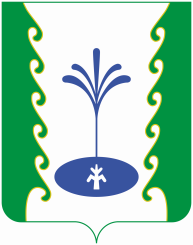 РЕСПУБЛИКА БАШКОРТОСТАНАДМИНИСТРАЦИЯСЕЛЬСКОГО ПОСЕЛЕНИЯ КОВАРДИНСКИЙ СЕЛЬСОВЕТМУНИЦИПАЛЬНОГО РАЙОНАГАФУРИЙСКИЙ РАЙОН453062, Fафури районы, 
Ҡауарҙы ауылы, Зәки Вәлиди урамы, 34
Тел. 2-55-65453062, Гафурийский район,
с. Коварды, ул. Заки-Валиди 34
Тел. 2-55-65 7912 02 29999 10 7231 150Прочие субсидии бюджетам сельских поселений (мероприятия по модернизации систем наружного освещения населенных пунктов Республики Башкортостан)